ТЕРРИТОРИАЛЬНАЯ ИЗБИРАТЕЛЬНАЯ КОМИССИЯГОРОДА НАЗРАНЬПОСТАНОВЛЕНИЕ16 ноября 2023 года                                                                                 № 52/150-5 г. НазраньО назначении председателей участковых избирательных комиссий избирательных участков № 601-620
          В соответствии с пунктом 7 статьи 28 Федерального закона "Об основных гарантиях избирательных прав и права на участие в референдуме граждан Российской Федерации", статьями 4, 18 Закона Республики Ингушетия от 28.03.2016 года №10-РЗ «О системе избирательных комиссий в Республике Ингушетия», на основании постановления территориальной избирательной комиссии г. Назрань от 16 ноября 2023 г.  № 52/149-5 «О формировании участковых избирательных комиссий избирательных участков № 601-620», рассмотрев предложения по кандидатурам для назначения председателями участковых избирательных комиссий, территориальная избирательная комиссия города Назрань  постановляет: 
          1. Назначить председателями участковых избирательных комиссий избирательных участков № 601-620 членов участковых избирательных комиссий с правом решающего голоса согласно прилагаемому списку.
         2. Председателям участковых избирательных комиссий, назначенным настоящим постановлением, созвать первые заседания участковых избирательных комиссий  не позднее 28 ноября 2023 г.
       3. Направить выписки из настоящего постановления в Избирательную комиссию Республики Ингушетия, в соответствующие участковые избирательные комиссии  и разместить на официальном сайте Администрации г. Назрань в разделе территориальной избирательной комиссии г.Назрань.Приложениек постановлению территориальнойизбирательной комиссиигорода Назраньот 16 ноября 2023 г.  № 52/150-5Списокпредседателей участковых избирательных комиссийизбирательных участков № 601-620Председатель территориальной избирательнойкомиссии г. Назрань                                     М-Б. А. АкиевСекретарь территориальной избирательнойкомиссии г. Назрань                                    Ф. И. Евлоева№ п/п№УИКФ.И.О.Субъект выдвижения12341. 601Тамбиева Марем Умат-ГиреевнаИРО ВПП  "ЕДИНАЯ РОССИЯ"2.602Сагова Маргарита ИсроиловнаИРО ВПП "ЕДИНАЯ РОССИЯ"3.603Могушкова Мадина АмирхановнаСобрание избирателей по месту работы4.604Албакова Пердовс ХунсаговнаИРО ВПП "ЕДИНАЯ РОССИЯ"5.605Сагова Маддан ЗалимхановнаИРО ВПП  "ЕДИНАЯ РОССИЯ"6.606Ганижева Зина ХалитовнаИРО ВПП  "ЕДИНАЯ РОССИЯ"7.607Плиева Хава АхметовнаИРО ВПП  "ЕДИНАЯ РОССИЯ"8.608Плиева Яха АхметовнаСобрание избирателей по месту жительства9.609Мархиева Зарема АлихановнаИРО ВПП  "ЕДИНАЯ РОССИЯ"10.610Бачалова Хава ИсламовнаИРО ВПП  "ЕДИНАЯ РОССИЯ"11.611Эсмурзиев Муса ОсмановичИРО ВПП  "ЕДИНАЯ РОССИЯ"12.612Мальсагова Роза КурейшевнаИРО ВПП  "ЕДИНАЯ РОССИЯ"13.613Мальсагова Роза МагометовнаИРО ВПП  "ЕДИНАЯ РОССИЯ"14.614Темирханова Ася МагомедовнаИРО ВПП  "ЕДИНАЯ РОССИЯ"15.615Котиева Лейла ИссаевнаИРО ВПП  "ЕДИНАЯ РОССИЯ"16.616Майсигова  Лейла  ДзяудинонаСобрание избирателей по месту работы17.617Янарсанова Мадина ГапуровнаИРО ВПП  "ЕДИНАЯ РОССИЯ"18.618Гойгова Роза АлаудиновнаСобрание избирателей по месту работы19.619Евлоева Малика РажаповнаИРО ВПП  "ЕДИНАЯ РОССИЯ"20.620Баркинхоева Любовь АбукаровнаИРО ВПП  "ЕДИНАЯ РОССИЯ"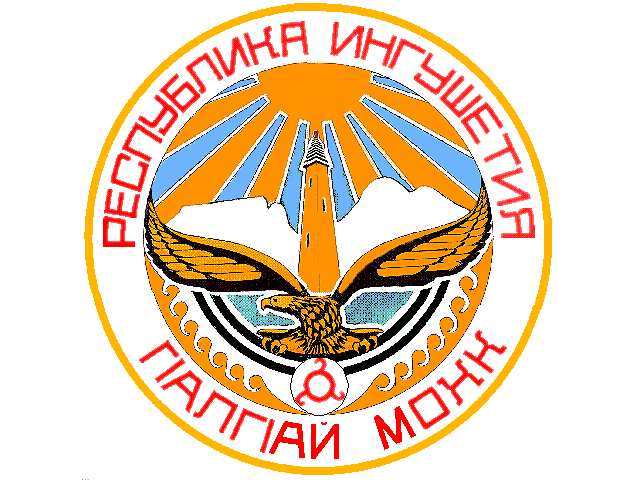 